I. DERS KURULU (DOLAŞIM VE SOLUNUM SİSTEMLERİ)(18 Eylül 2017 - 27 Ekim 2017)(6 Hafta)Ders Kurulu Sınavları:Pratik SınavAnatomi 23 Ekim 2017Histoloji-Embriyoloji 24 Ekim 2017Fizyoloji 25 Ekim 2017Teorik Sınav 27 Ekim 2017								HAFTA - 1HAFTA -2HAFTA - 3HAFTA - 4  HAFTA - 5									     HAFTA - 6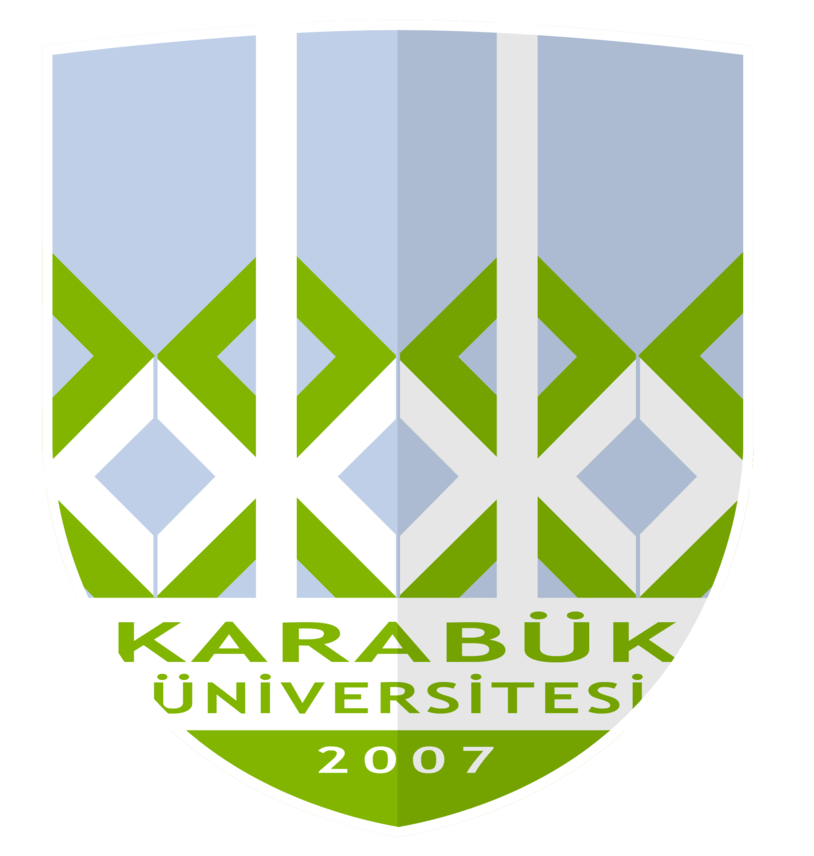 T.C. KARABÜK ÜNİVERSİTESİTIP FAKÜLTESİ2017-2018 ÖĞRETİM YILI DÖNEM II PROGRAMIDekanProf. Dr. Bünyamin ŞAHİNDekan YardımcılarıYrd. Doç. Dr. M. Kamil TURANYrd. Doç. Dr. Mustafa ÇÖRTÜKDönem KoordinatörüYrd. Doç. Dr. Zülal ÖNERDers Kurulu SorumlusuYrd. Doç. Dr. Mehmet DEMİRDİSİPLİN/BÖLÜMTeorikPratikTOPLAMAKTSAnatomi152035Histoloji – Embriyoloji101626Fizyoloji451055Tıbbi Biyokimya7-7Biyofizik12416TOPLAM8950139DİSİPLİN/BÖLÜMÖĞRETİM ÜYELERİAnatomiProf. Dr. İbrahim KÜRTÜLProf. Dr. Bünyamin ŞAHİNYrd. Doç. Dr. Zülal ÖNER Histoloji - EmbriyolojiYrd. Doç. Dr. Yusuf ERSANFizyolojiYrd. Doç. Dr. Mehmet DEMİRTıbbi BiyokimyaDoç. Dr. Eyüp ALTINÖZYrd. Doç. Dr. İsmail HASKULBiyofizikDoç. Dr. Necla ÇAKMAK18 Eylül 2017Pazartesi19 Eylül 2017Salı20 Eylül 2017Çarşamba21 Eylül 2017Perşembe22 Eylül 2017Cuma08:4509:30Bağımsız ÖğrenmeHistoloji ve EmbriyolojiArter ve Venlerin HistolojisiYrd. Doç. Dr. Yusuf ERSANBağımsız ÖğrenmeAnatomi PratikKalp Anatomisi G1Prof. Dr. Bünyamin ŞAHİNProf. Dr. İbrahim KÜRTÜLYrd. Doç. Dr. Zülal ÖNERBağımsız Öğrenme09:4510:30Bağımsız ÖğrenmeFizyolojiKanın Fiziksel ve Kimyasal ÖzellikleriYrd. Doç. Dr. Mehmet DEMİRFizyolojiEritrositlerin İşlevleri  Yrd. Doç. Dr. Mehmet DEMİRAnatomi PratikKalp Anatomisi G1Prof. Dr. Bünyamin ŞAHİNProf. Dr. İbrahim KÜRTÜLYrd. Doç. Dr. Zülal ÖNERFizyolojiİmmün Sistem FizyolojisiYrd. Doç. Dr. Mehmet DEMİR10:4511:30AnatomiDolaşım Sistemi Genel BilgilerYrd. Doç. Dr. Zülal ÖNERFizyolojiHematopoez ve Hemoglobin YapımıYrd. Doç. Dr. Mehmet DEMİRFizyolojiEritrositlerin İşlevleri  Yrd. Doç. Dr. Mehmet DEMİRAnatomi PratikKalp Anatomisi G2Prof. Dr. Bünyamin ŞAHİNProf. Dr. İbrahim KÜRTÜLYrd. Doç. Dr. Zülal ÖNERFizyolojiİmmün Sistem FizyolojisiYrd. Doç. Dr. Mehmet DEMİR11:4512:30AnatomiKalp AnatomisiYrd. Doç. Dr. Zülal ÖNERFizyolojiHematopoez ve Hemoglobin YapımıYrd. Doç. Dr. Mehmet DEMİRT. BiyokimyaKoagulasyon ve FibrinolizYrd. Doç. Dr. İsmail HASKULAnatomi PratikKalp Anatomisi G2Prof. Dr. Bünyamin ŞAHİNProf. Dr. İbrahim KÜRTÜLYrd. Doç. Dr. Zülal ÖNERBağımsız Öğrenme13:4514:30Histoloji ve EmbriyolojiKardiyak ve VaskülerGelişimYrd. Doç. Dr. Yusuf ERSANAnatomiKalbe Giren ve Çıkan Büyük Damarlar, Fötal Dolaşım ve PericardiumYrd. Doç. Dr. Zülal ÖNERFizyolojiLökositlerin İşlevleriYrd. Doç. Dr. Mehmet DEMİRBiyofizikDolaşım dinamiğinin özellikleriDoç. Dr. Necla ÇAKMAKKlinik ve Mesleki Beceri IIYrd. Doç. Dr. Serap BİBEROĞLU14:4515:30Histoloji ve EmbriyolojiKalp HistolojisiYrd. Doç. Dr. Yusuf ERSANBağımsız ÖğrenmeFizyolojiLökositlerin İşlevleriYrd. Doç. Dr. Mehmet DEMİRBiyofizikDolaşım sistemi yapı ve işleviDoç. Dr. Necla ÇAKMAKKlinik ve Mesleki Beceri IIYrd. Doç. Dr. Serap BİBEROĞLU15:4516:30Bağımsız ÖğrenmeBağımsız ÖğrenmeBağımsız ÖğrenmeBiyofizikDolaşımda hidrostatik faktörlerDoç. Dr. Necla ÇAKMAKAlan dışı seçmeli ders 16:4517:30Bağımsız ÖğrenmeBağımsız ÖğrenmeBağımsız ÖğrenmeBağımsız ÖğrenmeAlan dışı seçmeli ders 25 Eylül 2017Pazartesi26 Eylül 2017Salı27 Eylül 2017Çarşamba28 Eylül 2017Perşembe29 Eylül 2017Cuma08:4509:30PDÖ I. OturumBağımsız ÖğrenmeBağımsız ÖğrenmeAnatomi/Histoloji PratikAorta, Dalları, Baş, Boyun ve Üst Ekstremite Damarları G2Prof. Dr. Bünyamin ŞAHİNProf. Dr. İbrahim KÜRTÜLYrd. Doç. Dr. Zülal ÖNERPDÖ II. Oturum09:4510:30PDÖ I. OturumFizyoloji PratikKan Grupları, Kanama ve Pıhtılaşma ZamanıYrd. Doç. Dr. Mehmet DEMİRFizyolojiKalp Kasının Fizyolojik ÖzellikleriYrd. Doç. Dr. Mehmet DEMİRAnatomi/Histoloji PratikAorta, Dalları, Baş, Boyun ve Üst Ekstremite Damarları  G2Prof. Dr. Bünyamin ŞAHİNProf. Dr. İbrahim KÜRTÜLYrd. Doç. Dr. Zülal ÖNERPDÖ II. Oturum10:4511:30PDÖ I. OturumFizyoloji PratikKan Grupları, Kanama ve Pıhtılaşma ZamanıYrd. Doç. Dr. Mehmet DEMİRFizyolojiKalp Çalışmasının DüzenlenmesiYrd. Doç. Dr. Mehmet DEMİRAnatomi/Histoloji PratikAorta, Dalları, Baş, Boyun ve Üst Ekstremite Damarları  G2Prof. Dr. Bünyamin ŞAHİNProf. Dr. İbrahim KÜRTÜLYrd. Doç. Dr. Zülal ÖNERPDÖ II. Oturum11:4512:30PDÖ I. OturumHistoloji ve EmbriyolojiTimus Gelişimi ve HistolojisiYrd. Doç. Dr. Yusuf ERSANFizyolojiKalp Döngüsü, Kalpteki Basınç DeğişiklikleriYrd. Doç. Dr. Mehmet DEMİRAnatomi/Histoloji PratikAorta, Dalları, Baş, Boyun ve Üst Ekstremite Damarları G2Prof. Dr. Bünyamin ŞAHİNProf. Dr. İbrahim KÜRTÜLYrd. Doç. Dr. Zülal ÖNERPDÖ II. Oturum13:4514:30AnatomiAorta, Dalları ve Baş, Boyun Arter ve VenleriProf. Dr. Bünyamin ŞAHİNFizyolojiKan Grupları ve TransfüzyonYrd. Doç. Dr. Mehmet DEMİRT. BiyokimyaEritrosit biyokimyası ve hemoglobin senteziDoç. Dr. Eyüp ALTINÖZBiyofizikHemodinamik bozukluklarDoç. Dr. Necla ÇAKMAKKlinik ve Mesleki Beceri IIYrd. Doç. Dr. Serap BİBEROĞLU14:4515:30AnatomiÜst Ekstremite ve Alt Ekstremite Arter ve VenleriProf. Dr. Bünyamin ŞAHİNFizyolojiTrombositler ve Koagülasyon MekanizmalarıYrd. Doç. Dr. Mehmet DEMİRT. BiyokimyaEritrosit biyokimyası ve hemoglobin senteziDoç. Dr. Eyüp ALTINÖZBiyofizikİç Sürtünmeli akış ve viskozluk katsayısıDoç. Dr. Necla ÇAKMAKKlinik ve Mesleki Beceri IIYrd. Doç. Dr. Serap BİBEROĞLU15:4516:30Bağımsız ÖğrenmeFizyolojiTrombositler ve Koagülasyon MekanizmalarıYrd. Doç. Dr. Mehmet DEMİRBağımsız ÖğrenmeBiyofizikPoiseuille YasasıDoç. Dr. Necla ÇAKMAKAlan dışı seçmeli ders 16:4517:30Bağımsız ÖğrenmeBağımsız ÖğrenmeBağımsız ÖğrenmeBağımsız ÖğrenmeAlan dışı seçmeli ders 2 Ekim 2017Pazartesi3 Ekim 2017Salı4 Ekim 2017Çarşamba5 Ekim 2017Perşembe6 Ekim 2017Cuma08:4509:30Bağımsız ÖğrenmeBağımsız ÖğrenmeBağımsız ÖğrenmeAnatomi/Histoloji PratikGövde ve Alt Ekstremite Damarları G1Prof. Dr. Bünyamin ŞAHİNProf. Dr. İbrahim KÜRTÜLYrd. Doç. Dr. Zülal ÖNERFizyolojiMikrodolaşım ve Lenfatik SistemYrd. Doç. Dr. Mehmet DEMİR09:4510:30FizyolojiKalp Döngüsü, Kalpteki Basınç DeğişiklikleriYrd. Doç. Dr. Mehmet DEMİRAnatomiLenfatik Sistem Yrd. Doç. Dr. Zülal ÖNERFizyolojiKalbin Yaptığı İş ve MetabolizmasıYrd. Doç. Dr. Mehmet DEMİRAnatomi/Histoloji PratikGövde ve Alt Ekstremite Damarları G1Prof. Dr. Bünyamin ŞAHİNProf. Dr. İbrahim KÜRTÜLYrd. Doç. Dr. Zülal ÖNERFizyolojiKan Akımının Yerel ve Hümoral KontrolüYrd. Doç. Dr. Mehmet DEMİR10:4511:30FizyolojiElektrokardiyogramYrd. Doç. Dr. Mehmet DEMİRHistoloji ve EmbriyolojiDalak Gelişimi ve HistolojisiYrd. Doç. Dr. Yusuf ERSANFizyolojiHemodinamiğin İlkeleriYrd. Doç. Dr. Mehmet DEMİRAnatomi/Histoloji PratikGövde ve Alt Ekstremite Damarları G2Prof. Dr. Bünyamin ŞAHİNProf. Dr. İbrahim KÜRTÜLYrd. Doç. Dr. Zülal ÖNERFizyolojiArteriyel Basıncın Kısa Dönem DüzenlenmesiYrd. Doç. Dr. Mehmet DEMİR11:4512:30FizyolojiElektrokardiyogramYrd. Doç. Dr. Mehmet DEMİRHistoloji ve EmbriyolojiTonsillalar ve Lenf Nodu HistolojisiYrd. Doç. Dr. Yusuf ERSANFizyolojiMikrodolaşım ve Lenfatik SistemYrd. Doç. Dr. Mehmet DEMİRAnatomi/Histoloji PratikGövde ve Alt Ekstremite Damarları G2Prof. Dr. Bünyamin ŞAHİNProf. Dr. İbrahim KÜRTÜLYrd. Doç. Dr. Zülal ÖNERBağımsız Öğrenme13:4514:30AnatomiGövde ve Alt Ekstremitenin Arter ve VenleriProf. Dr. Bünyamin ŞAHİNFizyolojiVektör Analizi ve Kardiyak AritmilerYrd. Doç. Dr. Mehmet DEMİRT. BiyokimyaHemoglobinopatilerDoç. Dr. Eyüp ALTINÖZBiyofizikKanın akışkanlık özellikleriDoç. Dr. Necla ÇAKMAKKlinik ve Mesleki Beceri IIYrd. Doç. Dr. Serap BİBEROĞLU14:4515:30AnatomiGövde ve Alt Ekstremitenin Arter ve VenleriProf. Dr. Bünyamin ŞAHİNFizyolojiVektör Analizi ve Kardiyak AritmilerYrd. Doç. Dr. Mehmet DEMİRT. BiyokimyaPlazma proteinleriYrd. Doç. Dr. İsmail HASKULBiyofizikDamar genişleyebilirliği ve Laplace yasasıDoç. Dr. Necla ÇAKMAKKlinik ve Mesleki Beceri IIYrd. Doç. Dr. Serap BİBEROĞLU15:4516:30Fizyoloji Pratik G1ElektrokardiyografiYrd. Doç. Dr. Mehmet DEMİRFizyolojiKalp Kapakçıkları ve Kalp SesleriYrd. Doç. Dr. Mehmet DEMİRBağımsız ÖğrenmeBiyofizikKalbin etkinliği ve gücüDoç. Dr. Necla ÇAKMAKAlan dışı seçmeli ders 16:4517:30Fizyoloji Pratik G1ElektrokardiyografiYrd. Doç. Dr. Mehmet DEMİRBağımsız ÖğrenmeBağımsız ÖğrenmeBağımsız ÖğrenmeAlan dışı seçmeli ders 9 Ekim 2017Pazartesi10 Ekim 2017Salı11 Ekim 2017Çarşamba12 Ekim 2017Perşembe13 Ekim 2017Cuma08:4509:30Bağımsız ÖğrenmeBağımsız ÖğrenmeBağımsız ÖğrenmeAnatomi/Histoloji PratikLarinks, Trakea ve Akciğerler G2Prof. Dr. Bünyamin ŞAHİNProf. Dr. İbrahim KÜRTÜLYrd. Doç. Dr. Zülal ÖNERFizyolojiDolaşım Şokunun FizyopatolojisiYrd. Doç. Dr. Mehmet DEMİR09:4510:30FizyolojiArteriyel Basıncın Kısa Dönem DüzenlenmesiYrd. Doç. Dr. Mehmet DEMİRAnatomiTrakea ve AkciğerlerYrd. Doç. Dr. Zülal ÖNERFizyolojiKalp Debisi ve Venöz Dönüşün DüzenlenmesiYrd. Doç. Dr. Mehmet DEMİRAnatomi/Histoloji PratikLarinks, Trakea ve Akciğerler G2Prof. Dr. Bünyamin ŞAHİNProf. Dr. İbrahim KÜRTÜLYrd. Doç. Dr. Zülal ÖNERFizyolojiVentilasyon ve Solunum MekaniğiYrd. Doç. Dr. Mehmet DEMİR10:4511:30Fizyoloji Pratik G2ElektrokardiyografiYrd. Doç. Dr. Mehmet DEMİRHistoloji ve EmbriyolojiSolunum Sisteminin GelişimiYrd. Doç. Dr. Yusuf ERSANFizyolojiKoroner Dolaşım ve MiyokardiyalİskemiYrd. Doç. Dr. Mehmet DEMİRAnatomi/Histoloji PratikLarinks, Trakea ve Akciğerler G1Prof. Dr. Bünyamin ŞAHİNProf. Dr. İbrahim KÜRTÜLYrd. Doç. Dr. Zülal ÖNERFizyolojiVentilasyon ve Solunum MekaniğiYrd. Doç. Dr. Mehmet DEMİR11:4512:30Fizyoloji Pratik G2ElektrokardiyografiYrd. Doç. Dr. Mehmet DEMİRHistoloji ve EmbriyolojiÜst Solunum Yolları HistolojisiYrd. Doç. Dr. Yusuf ERSANFizyolojiKalp YetmezliğiYrd. Doç. Dr. Mehmet DEMİRAnatomi/Histoloji PratikLarinks, Trakea ve Akciğerler G1Prof. Dr. Bünyamin ŞAHİNProf. Dr. İbrahim KÜRTÜLYrd. Doç. Dr. Zülal ÖNERBağımsız Öğrenme13:4514:30AnatomiBurun ve ParanasalSinuslerYrd. Doç. Dr. Zülal ÖNERFizyolojiArteriyel Basıncın Uzun Dönem DüzenlenmesiYrd. Doç. Dr. Mehmet DEMİRT. BiyokimyaAteroskleroz, myokardinfarktüsü ve tanı kriterleriDoç. Dr. Eyüp ALTINÖZBiyofizikArteriyel basınç pulsu ve yayılmasıDoç. Dr. Necla ÇAKMAKVİZE SINAVI I (OSCE)Klinik ve Mesleki Beceri IIYrd. Doç. Dr. Serap BİBEROĞLU14:4515:30AnatomiLarinks Prof. Dr. Bünyamin ŞAHİNFizyolojiArteriyel Basıncın Uzun Dönem DüzenlenmesiYrd. Doç. Dr. Mehmet DEMİRT. BiyokimyaAkut faz yanıtıYrd. Doç. Dr. İsmail HASKULBiyofizikBasınç gradyentinin hesaplanmasıDoç. Dr. Necla ÇAKMAKVİZE SINAVI I (OSCE)Klinik ve Mesleki Beceri IIYrd. Doç. Dr. Serap BİBEROĞLU15:4516:30AnatomiLarinks Prof. Dr. Bünyamin ŞAHİNFizyolojiKalp Debisi ve Venöz Dönüşün DüzenlenmesiYrd. Doç. Dr. Mehmet DEMİRBağımsız ÖğrenmeBiyofizikKan basıncı ve kan akışının ölçülmesiDoç. Dr. Necla ÇAKMAKAlan dışı seçmeli ders 16:4517:30Bağımsız ÖğrenmeBağımsız ÖğrenmeBağımsız ÖğrenmeBağımsız ÖğrenmeAlan dışı seçmeli ders 16 Ekim 2017Pazartesi17 Ekim 2017Salı18 Ekim 2017Çarşamba19 Ekim 2017Perşembe20 Ekim 2017Cuma08:4509:30Bağımsız ÖğrenmeBağımsız ÖğrenmeBağımsız ÖğrenmeAnatomi/Histoloji PratikBurun, Paranasal Sinüsler, Toraks duvarı, Diyafram ve Mediyasten G1Prof. Dr. Bünyamin ŞAHİNProf. Dr. İbrahim KÜRTÜLYrd. Doç. Dr. Zülal ÖNERFizyolojiSolunumun Fizyolojik DüzenlenmesiYrd. Doç. Dr. Mehmet DEMİR09:4510:30AnatomiToraks Duvarı, Diyafram, Mediasten Yrd. Doç. Dr. Zülal ÖNERBağımsız ÖğrenmeBağımsız ÖğrenmeAnatomi/Histoloji PratikBurun, Paranasal Sinüsler, Toraks duvarı, Diyafram ve Mediyasten G1Prof. Dr. Bünyamin ŞAHİNProf. Dr. İbrahim KÜRTÜLYrd. Doç. Dr. Zülal ÖNERFizyolojiSolunum Yetersizliği ve FizyopatolojisiYrd. Doç. Dr. Mehmet DEMİR10:4511:30Fizyoloji PratikKan BasıncıFizyolojisiYrd. Doç. Dr. Mehmet DEMİRHistoloji ve EmbriyolojiTrakea, Bronş ve BronşiyolHistolojisiYrd. Doç. Dr. Yusuf ERSANFizyolojiKanda Gazların TaşınmasıYrd. Doç. Dr. Mehmet DEMİRAnatomi/Histoloji PratikBurun, Paranasal Sinüsler, Toraks duvarı, Diyafram ve Mediyasten G2Prof. Dr. Bünyamin ŞAHİNProf. Dr. İbrahim KÜRTÜLYrd. Doç. Dr. Zülal ÖNERFizyolojiHavacılık ve Sualtı Dalış FizyolojisiYrd. Doç. Dr. Mehmet DEMİR11:4512:30Fizyoloji PratikKan BasıncıFizyolojisiYrd. Doç. Dr. Mehmet DEMİRHistoloji ve EmbriyolojiAlveoller, Akciğerler ve PlevraYrd. Doç. Dr. Yusuf ERSANFizyolojiKanda Gazların TaşınmasıYrd. Doç. Dr. Mehmet DEMİRAnatomi/Histoloji PratikBurun, Paranasal Sinüsler, Toraks duvarı, Diyafram ve Mediyasten G2Prof. Dr. Bünyamin ŞAHİNProf. Dr. İbrahim KÜRTÜLYrd. Doç. Dr. Zülal ÖNERBağımsız Öğrenme13:4514:30AnatomiDolaşım Sistemi Klinik AnatomisiProf. Dr. Bünyamin ŞAHİNFizyolojiPulmoner Dolaşım ve Pulmoner ÖdemYrd. Doç. Dr. Mehmet DEMİRFizyoloji PratikSolunum Hacim ve Kapasiteleri (SFT)Yrd. Doç. Dr. Mehmet DEMİRBiyofizik PratikSolunum sistemi ve işleviDoç. Dr. Necla ÇAKMAKKlinik ve Mesleki Beceri IIYrd. Doç. Dr. Serap BİBEROĞLU14:4515:30AnatomiSolunum Sistemi Klinik AnatomisiProf. Dr. Bünyamin ŞAHİNFizyolojiAkciğer Alveollerinde Gaz AlışverişiYrd. Doç. Dr. Mehmet DEMİRFizyoloji Pratik Solunum Hacim ve Kapasiteleri (SFT)Yrd. Doç. Dr. Mehmet DEMİRBiyofizik PratikYüzey gerilim ve alveol mekaniğiDoç. Dr. Necla ÇAKMAKKlinik ve Mesleki Beceri IIYrd. Doç. Dr. Serap BİBEROĞLU15:4516:30Bağımsız ÖğrenmeFizyolojiAkciğer Alveollerinde Gaz AlışverişiYrd. Doç. Dr. Mehmet DEMİRBağımsız ÖğrenmeBiyofizik PratikSolunumda direnç faktörünün etkisiDoç. Dr. Necla ÇAKMAKAlan dışı seçmeli ders 16:4517:30Bağımsız ÖğrenmeBağımsız ÖğrenmeBağımsız ÖğrenmeBiyofizik PratikAkciğer hacim ve kapasiteleriDoç. Dr. Necla ÇAKMAKAlan dışı seçmeli ders 23 Ekim 2017Pazartesi24 Ekim 2017Salı25 Ekim 2017Çarşamba26 Ekim 2017Perşembe27 Ekim 2017Cuma08:4509:30PRATİK SINAVAnatomiPRATİK SINAV Histoloji-EmbriyolojiPRATİK SINAV FizyolojiBağımsız ÖğrenmeTEORİK SINAV09:4510:30PRATİK SINAVAnatomiPRATİK SINAV Histoloji-EmbriyolojiPRATİK SINAV FizyolojiBağımsız ÖğrenmeTEORİK SINAV10:4511:30PRATİK SINAVAnatomiPRATİK SINAV Histoloji-EmbriyolojiPRATİK SINAV FizyolojiBağımsız ÖğrenmeTEORİK SINAV11:4512:30PRATİK SINAVAnatomiPRATİK SINAV Histoloji-EmbriyolojiPRATİK SINAV FizyolojiBağımsız ÖğrenmeTEORİK SINAV13:4514:30Bağımsız ÖğrenmeBağımsız ÖğrenmeBağımsız ÖğrenmeBağımsız ÖğrenmeKlinik ve Mesleki Beceri IIYrd. Doç. Dr. Serap BİBEROĞLU14:4515:30Bağımsız ÖğrenmeBağımsız ÖğrenmeBağımsız ÖğrenmeBağımsız ÖğrenmeKlinik ve Mesleki Beceri IIYrd. Doç. Dr. Serap BİBEROĞLU15:4516:30Bağımsız ÖğrenmeBağımsız ÖğrenmeBağımsız ÖğrenmeBağımsız ÖğrenmeAlan dışı seçmeli ders 16:4517:30Bağımsız Öğrenme     Bağımsız ÖğrenmeBağımsız ÖğrenmeBağımsız ÖğrenmeAlan dışı seçmeli ders 